1.2.2 Selektivno lasersko sintranjeHitra izdelava prototipovIz Wikipedije, proste enciklopedijeSkoči na: navigacija, iskanjeHitra izdelava prototipov (angleško Rapid prototyping), tudi znana kot izdelava trdnih prostih oblik, je avtomatska konstrukcija fizičnih objektov s 3D tiskalniki, stereolitografske naprave ali sistemi selektivnega laserskega sintetiziranja… Prve tehnike hitre izdelave prototipa so bile na voljo v 80-ih letih 20. stoletja; tradicionalno bi naj proizvajale modele (prototipe). Dandanes so vse pogosteje uporabljene za proizvajanje orodij ali celo za izdelavo proizvodno kvalitetnih delov v manjšem številu. V zadnjem času se izdelki vse več uporabljajo tudi v zdravstvu. Številni kiparji pa uporabljajo modele hitro izdelanega prototipa v razstavah umetnosti.Hitra izdelava prototipa uporablja virtualne načrte/risbe (iz računalniško podprtega načrta ali iz programske opreme animacijskega oblikovanja), jih obdeluje s transformacijo v preseke, še vedno virtualne, in nato oblikuje ali izdela vsak presek v fizičnem prostoru, enega za drugim, dokler model ni končan. To je »wysiwig« (what you see is what you get) proces-v prevodu: kar vidiš, to dobiš, kjer sta virtualni in fizični model skoraj identična. Proces je podoben zgradbi topografskega modela, kjer plasti odgovarjajo poviševanju v modelu.Obstajata dve glavni metodi hitre izdelave prototipa, ki sta izpeljani iz podobnih pristopov v kiparstvu. V dodatnem izdelovanju prototipov, naprava bere podatke iz CAD risbe, in nanese zaporedne milimeter debele plasti tekoče plastike, plastike v prahu ali katerega drugega tehniškega materiala. Na tak način zgradi model iz dolge serije presekov. Te plasti, ki odgovarjajo virtualnemu preseku iz CAD modela so avtomatično zlepljene skupaj ali spojene (pogosto z uporabo laserja), da ustvarijo končno obliko. To je podobno starodavni tehniki izdelave lonca z navijanjem oz. z ovijanjem. Primarna prednost dodatne konstrukcije je, njena sposobnost, da ustvari skoraj vsako geometrijo (z izjemo zaprtih negativnih prostornin). Ena slaba stran pa je, da te naprave delajo majhne delce, tipično manjše kot motorni/strojni blok. Številna podjetja so gradila naprave z lestvicami, da bi se to opravljalo avtomatično, ampak večina raje trži izdelek kot napravo. Standardni vmesnik med CAD programsko opremo in napravami za hitro izdelavo prototipa je STL format.Napredki v tehnologiji dovoljujejo, da naprava uporablja številne materiale. To je pomembno, ker lahko uporabi en material, ki ima visoko tališče za končni izdelek, in drugi material, ki ima nizko tališče za polnilo, da se loči posamezne premikajoče se dele znotraj modela.Procesi hitre izdelave prototipovStereolitografijaSelektivno lasersko sintranje - SLSSelektivno lasersko varjenje – LENSCiljno nalaganje - FDMPolyjet postopekZunanje povezavehttp://www.rapiman.nethttp://www.rapidprototypingonline.comhttp://dora.eeap.cwru.edu/camlemhttp://www.zcorp.com/http://staff.bath.ac.uk/ensab/replicator/http://www.paramountind.com/business_prototyping.htmlhttp://maja.uni-mb.siNeposredno lasersko sintranje kovinskih prahov (DMLS - direct metal laser sintering), je danes že osvojen in znan postopek za hitro izdelavo prototipov, oblikovnih vložkov orodij za brizganje plastičnih materialov in tlačno litje barvnih kovin. Z razvojem novih materialov so se izboljšale mehanske lastnosti sintranih izdelkov, z doseganjem večje oblikovne natančnosti pa se je uporabnost postopka razširila na področje neposredne izdelave kompleksnih funkcionalnih prototipov, kot tudi zahtevnih prototipnih orodij za brizganje omenjenih materialov. Največja vlaganja so prav v razvoj novih prahov, ki se uporabljajo za sintranje. Najnovejši dosežek podjetja EOS na področju razvoja prahov je novi kovinski prah DirectSteel H20. Zaradi njegovih tehničnih lastnosti, lahko uporabimo sintrana orodja ne le kot prototipna temveč tudi kot produkcijska orodja.RTCZ ima od septembra 2002 instaliran stroj EOSINT M 250 Xtended podjetja EOS GmbH, za lasersko sintranje kovinskih prahov (tehnologija DMLS) v ETI Orodjarni.Stroj EOSINT M 250 Xtended Prednost hitre izdelave prototipov (Rapid prototyping RP) in orodij je v neposredni uporabi tridimenzionalnega modela CAD. Izdelani "3D CAD model" (STL, IGES, ProE, Catia, STEP, SW) stroj v procesno-računalniški enoti pretvori v svoj ".sli" format. Model razreže na dvodimenzionalne plasti, ki jih kasneje uporabi za svoje delovanje, oziroma sintranje posameznih slojev prahu. Stroj je sestavljen iz optično-laserskega sistema, ki usmerja laserski žarek, ki tali kovinski prah, procesno-računalniške enote za krmiljenje celotnega delovanja stroja, mehanskih sklopov, ki omogočajo posamezne delovne gibe stroja, hladilnega sistema za hlajenje laserskega izvora in sistema za odsesavanja plinov.Pri neposrednem laserskem sintranju kovinskih prahov posnemalo iz zalogovnika materiala nanese material na delovno ploščo, ki je v našem primeru orodjarska plošča različnih debelin. Krmiljen laserski žarek stali plast nanešenega materiala glede na obliko, ki jo je dobil iz procesno-računalniške enote. Ko je plast v celoti zasintrana, se delovna plošča spusti za debelino plasti, nanese se nova plast materiala, nato se sintranje materiala na predhodno plast ponovi. Z nadaljnjim spuščanjem delovne plošče in ponovnimi nanosi materiala ter ponavljajočim taljenjem dobimo tridimenzionalno obliko sintranega izdelka. Možnosti uporabe postopka DMLS v orodjarstvuV orodjarstvu se kljub razvoju novih tehnologij še vedno največ uporabljajo klasični postopki izdelave orodij (frezanje, struženje, vrtanje, EDM...) Vzroki so predvsem v veliki natančnosti izdelave in zagotavljanju ustrezne življenjske dobe orodij. Pomanjkljivosti klasičnih orodjarskih tehnologij so predvsem v dolgih produkcijskih časih od faz konstruiranja orodij do posameznih izdelovalnih faz, čas izdelave pa dodatno podaljšuje tudi velika zahtevnost sodobnih orodij. Največja obremenitev orodjarn pa so gotovo stroški, ki nastanejo zaradi sprememb na orodjih, ki se pojavijo s strani naročnika ali pomanjkljivosti po prvih testiranjih orodij.1	Selektivno lasersko sintranjeIz Wikipedije, proste enciklopedijeSelektivno lasersko sintranje (angleško Selective Laser Sintering, kratica SLS) je tudi tehnologija, kjer so prototipi grajeni sloj za slojem. Osnovni material je prah, katerega delci so veliki približno 50 µm, stroj pa ga nanaša sloj za slojem. Po nanosu nove plasti prahu računalniško kontroliran CO2 laser opiše površino prototipa tako, da se prah sprime. Medtem ko, je prah izpostavljen laserskemu žarku se temperatura materiala dvigne preko temperature kristalizacije, kar omogoča da se različni delčki prahu sprimejo v objekt. Ta proces se imenuje sintranje in je teoretično mogoč z vsemi termoplasti. Končna površina je nekoliko groba.MaterialiPAPA + GFTPEPoliamid (PA) omogoča izdelavo funkcionalnih prototipov z zelo dobrimi toplotnimi in trdnostnimi lastnostmi. Sintrani prototipi imajo podobne lastnosti kot brizgani izdelki iz materiala PA12.Poliamid s steklenimi vlakni (PA + GF) ima še mnogo višjo toplotno odpornost ter boljše mehanske lastnosti. Tudi ta material se uporablja za izdelavo funkcionalnih prototipov.TPE je podoben gumi. Uporablja se ga za izdelavo prototipov, kjer je potrebno velika elastičnost in prožnost materiala. Po impregnaciji z PU pa postane tudi nepropusten za vodo in druge tekočine.2	Selektivno lasersko varjenjeIz Wikipedije, proste enciklopedijeSkoči na: navigacija, iskanjeSelektivno lasersko varjenje (angleško Laser Engineered Net Shaping; kratica LENS) je tehnologija, ki postaja vedno bolj pomembna in je v zgodnji fazi komercializacije. Uporablja laser z veliko močjo, ki stopi kovinski prah, ki ga dovajamo soosno v fokus laserskega žarka skozi depozicijsko glavo.Laserski žarek običajno potuje skozi center glave in je usmerjen na majhno točko s pomočjo ene ali več leč. Površina X-Y se premika bitno (raster graphics), da izdela vsak sloj predmeta posebej. Glava se vertikalno pomakne navzgor vsakič, ko je posamezen sloj narejen. Kovinski prah je izločen in distribuiran okoli oboda glave s pomočjo gravitacije ali nosilnega plina pod pritiskom. Inertni plin se uporablja za zaščito topilnega bazena pred atmosferskim kisikom, za boljši nadzor med plastmi, saj je tako površina bolj vlažna.Uporabimo lahko več različnih materialov, kakor so nerjaveče jeklo, inkonel, baker, aluminij itd.. Posebno zanimivi so reaktivni materiali, kot so titan ipd.. Sestava materialov se lahko nenehno in dinamično spreminja, kar privede do predmetov, katerih lastnosti se z uporabo klasičnih metod izdelovanja medsebojno izključujejo.Prednost procesa je, da z njim lahko izdelamo popolnoma čvrste kovinske dele z dobrimi metalurškimi lastnostmi in v doglednem času. Izdelani predmeti imajo skoraj popolno končno obliko, kljub temu pa jih je potrebno na koncu strojno obdelati. Imajo dobro granulacijsko strukturo in podobne ali celo boljše lastnosti kakor intrinzični materiali. Selektivno lasersko sintranje je trenutno še edini komercialni proces hitre izdelave prototipv, ki lahko neposredno proizvede kovinske dele. Selektivno lasersko varjenje ima manj materialnih omejitev kakor selektivno lasersko sintranje in ne potrebuje drugotnih zažigalnih operacij kakor nekateri procesi.3	Ciljno nalaganjeIz Wikipedije, proste enciklopedijeSkoči na: navigacija, iskanjeCiljno nalaganje (angleško Fused Deposition Modeling, FDM)) je tehnologija, ki omogoča proizvodnjo kakovostnih prototipov. Velika prednost te tehnologije so materiali, ki so uporabljeni za izdelavo prototipov. Proces izdela trirazsežno telo neposredno iz 3D CAD modela v kakršnekoli obliki. Čas izdelave modela je 4-5 dni.FDM je idealna rešitev za:Prototipi za funkcionalna testiranjaPrototipi za testiranje oblikePrototipi, ki morajo biti iz realnega materialaManjše serijeDelovanjeCiljno nalaganje: 1 - nastavek brizga staljeno plastiko, 2 - odloženi material (modeliran), 3 - premična miza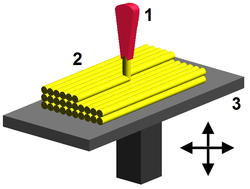 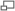 Proces FDM se začne z uvozom modela v formatu STL v program z pripravo. Tu je model orientiran in narezan na sloje debeline 0,13 - 0,35 mm. Na mestih, kjer je potrebno je izdelana podporna struktura. Po pregledu je narejena pot glave in prenešena na sistem FDM.Sistem operira z X, Y in Z osmi in izdela model sloj za slojem. Glava z kontrolo temperature tali material do poltekočega stanja in ga ekstrudira v tankih slojih. Rezultat strjenega materiala je plastični 3D model. Ko je izdelava končana se odstrani podporna struktura in površina je obdelana.MaterialiABS (Acrylonitrile-Butadiene-Styrene)ABSi (Methylmethacrylate Acrylonitrile-Butadiene-Styrene)PC (Polycarbonate)PPSU (Polyphenylsulfone)4	Polyjet postopekIz Wikipedije, proste enciklopedijeSkoči na: navigacija, iskanjePolyjet postopek je eden izmed postopkov hitre izdelave prototipov, ki so se pojavili v zadnjih 20-ih letih, kolikor je preteklo od pojava stereolitografije, na trgu. Kot za vse ostale postopke hitre izdelave prototipov tudi za PolyJet potrebujemo trirazsežen model, izdelan z enim od CAD paketov, zapisan v STL formatu. Jedro naprave je tiskalna glava, takšna kot jo poznamo iz velikih industrijskih tiskalnikov za tiskanje reklamnih letakov. Le-ta namesto barve nanaša tekočo zmes reaktivnih monomerov in oligomerov, ki polemizirajo pod vplivom ultravijolične svetlobe.Izdelek je tako takoj pripravljen za uporabo in ne potrebuje nobene naknadne obdelave, razen odstranjevanja podpornega gradiva, ki ga odstranimo s pomočjo visokotlačne črpalke in vode. Lahko pa izdelek tudi peskamo, poliramo, pobarvamo ali kako drugače obdelamo. Izdelki so primerni tudi kot pramodeli za izdelavo silikonskih kalupov, za postopek vakumskega litja v silikonskih kalupih, ob uporabi posebnih izgorevalnih komor pa tudi za postopke litja z izgubljenim jedrom.DelovanjeCeloten postopek izdelave prototipa po PolyJet tehnologiji se začne s pripravo modela. Za to uporabimo programsko opremo, v katero uvozimo STL datoteko modela. V grafičnem okolju poskrbimo za optimalno postavitev modela na pladnju čemur sledi avtomatska določitev podpor in razslojitev modela v navpični smeri. Sledi pošiljanje posameznih slojev tiskalniku, ki jih prevzame in zaporedno nanaša na pladenj. Postopek nanašanja posameznih slojev je popolnoma enak postopku, kot ga poznamo pri t.i »inj jet« tiskalnikih, le da je tu precej preprostejši, saj praktično tiskamo le dvobarvne bitne slike. Vsak posamezen sloj namreč predstavlja prerez modela z dodanim podpornim gradivom. Prerez je tako bitna slika, na kateri je prerezna ploskev modela in podpor.Ploskev lahko torej predstavimo z dvema barvama, od katerih je ena model, druga pa podpora. Dejansko tiskalnik na ploskev modelne barve nanese modelno gradivo, na ploskev podporne barve pa podporno gradivo.Za nanos na pladenj skrbi piezo-električna tiskalna glava, ki jo sestavlja 1.536 šob, skozi katere teče tok 10.000 kapljic na sekundo. Gradivo, ki je v tekočem [stanje|stanju]], se v glavi nahaja v posebnih vsebnikih, kjer se ogreje na delovno temperaturo tiskalne glave (70°C). Gradivo je spravljeno v plastenkah, zaščitenih pred svetlobo, le-te se direktno vstavijo v sprejemno mesto naprave. Od tu ga cevna črpalka potiska po cevovodu do vsebnika v tiskalni glavi. Tiskalna glava brizga na kovinski podstavek, ki se po vsakem nabrizganem sloju umakne za debelino sloja navzdol, nakar se postopek ponovi z naslednjim slojem. Vsak nanesen sloj ob nanosu polimerizira zaradi ultravijolične svetlobe, ki prihaja iz dveh UV-žarnic pritrjenih na oba konca tiskalne glave.
Stroj EOSINT M 250 Xtended in princip delovanja 
laserskega sintranja 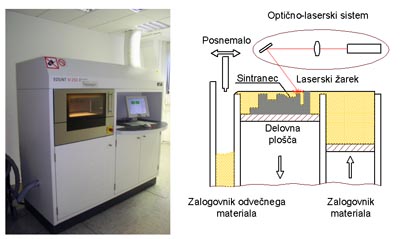 